Корова – одно из важных животных для человека Ученик 1«А» класса Маметов МаксимРуководитель Дорченко С.Б.Цель: расширить представления детей о жизни домашних животных, их пользе для человека. Задачи проекта: - изучение научной литературы о садовых улитках,- ознакомиться с особенностью жизни, роста, развития, местах обитания садовых улиток;- изучить вред и пользу  от садовых улиток.Я хочу рассказать о замечательных  животных нашего подворья.  В нашем хозяйстве много животных, но интерес у меня вызвало одно. Много раз я ел и пил молочные продукты, но только сейчас задумался о том, какое животное дает так много вкусного и полезного.Лишь в деревне проживает,Травку ест, и много так гуляет.Крупная и рожки тоже есть,Молочко она дает,И буренкой каждый назовет.Если знаешь, отгадай,Слово смело называй!Этот маленький ребёнокСпит без простынь и пелёнок,Под коричневые ушкиНе кладут ему подушки.У него четыре ножки,Он гуляет без пальто,Он калоши и сапожкиНе наденет ни за что.Он сказать не может: "Мама,Есть хочу". А потомуЦелый день мычит упрямо:"Му-у".Это вовсе не ребёнок-Это маленький …Давным-давно, когда ещё не было городов,  машин и книг, люди жили в пещерах. Древним людям было голодно, очень редко они находили  себе пищу, и поэтому они охотились на диких  животных, чтобы использовать их мясо в пищу. Иногда люди загоняли часть стада диких  животных в построенный загон. В загоне у диких животных  рождались детёныши. Со временем. Эти животные становились ручными, не боялись людей. Их потомство также вырастало  ручным, и вскоре появлялось стадо домашних животных. Люди  ухаживали за стадом. Корова с научной точки зрения:это теплокровное существо животного мира. Ее тело имеет постоянную температуру, выше, чем у окружающей ее среды;корова относится к классу млекопитающих. Это те животные, которые вскармливают своих детенышей с помощью молока;это животное из отряда парнокопытных, при ходьбе она опирается на два средних несросшихся пальца и имеет раздвоенные копыта;животные подотряда жвачных, к которым относится и корова, имеют особенность пищеварительной системы — их желудки состоят из нескольких отделов и корм пережевывается ими дважды;она относится к семейству полорогих — ее рога как колпачки одеты на костяное основание, и внутри имеют форму узкого бокала.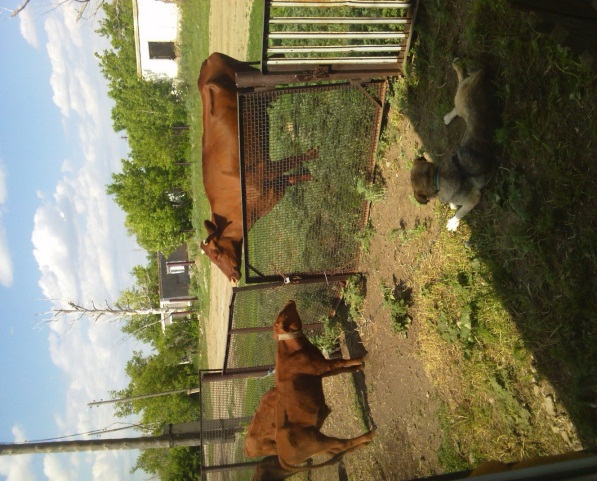 Рисунок 1 - КоровыКоровы – жвачные животные. Сорванную траву проглатывают, не пережевывая. В одном желудке трава смачивается слюной, потом корова отрыгивает её в рот и пережёвывает при помощи коренных зубов, а затем проглатывает в другой желудок. Жевание для коровы – главное занятие.Коров содержат в специальных помещениях – коровниках. Там коровам дают корм. Доярки доильными аппаратами доят коров. Молоко через доильный аппарат поступает в бидон. Зимой держат на привязи в коровнике, а летом на пастбище. Кормят коров 2-3 раза в сутки. Им дают сочную траву, сено, силос из кукурузы или подсолнечника, кормовую свёклу, жмых, отруби.Живёт корова 15-18 лет. Её возраст можно определить по рогам. С каждым рождением телёнка у коровы  на рогах появляется новое кольцо.Если коров на ферме много, то они все живут в коровнике. В нём коровы спят, а зимой спасаются от морозов и вьюг. Коровники – это большие тёплые сараи с толстыми стенами, полами и потолками. В них всегда горит свет. В коровнике у каждой коровы своя отдельная «комнатка». Здесь есть поилка для воды и кормушка для корма. Летом коров выводят на луга (пастбища), где они едят свежую траву.5.Корова имеет большое значение в жизни человека. Это один из основных источников мяса, молока, кожи, навоза. Особую ценность имеет молоко, из которого получают масло, сметану, творог, сыр, кефир, простоквашу.Корова – одно из важных для человека домашних животных. Человек получает от неё молоко, из которого изготавливают различные продукты: сливки, сметану, творог, сыр, простоквашу, кефир, ряженку, йогурт, сгущёнку. Кроме того, от коровы получают мясо, жир. Из копыт и рогов делают клей и желатин, из которого делают мармелад. Из кожи шьют одежду: куртки, пальто, сумки, обувь, ремни. Корова травоядное животное.) Для коровы  основной продукт  питания - свежая  трава. Трава растет в поле или на лугу.  Место, где пасутся  коровы, называется  пастбище. Когда  коров много, это  стадо. А за стадом  следит пастух. Зимой корова тоже ест траву, только сухую. Летом сочную, высокую траву скашивают и высушивают. Получается сено, его собирают в большие стога и до весны, пока новая трава не вырастит, кормят коров сеном. Чем лучше питаются  коровы, тем вкуснее у  них молоко. Парное молоко содержит много полезных веществ,  витаминов и минералов. Выпивая 0,5 литра молока в день организм получает  все необходимые ему  питательные вещества.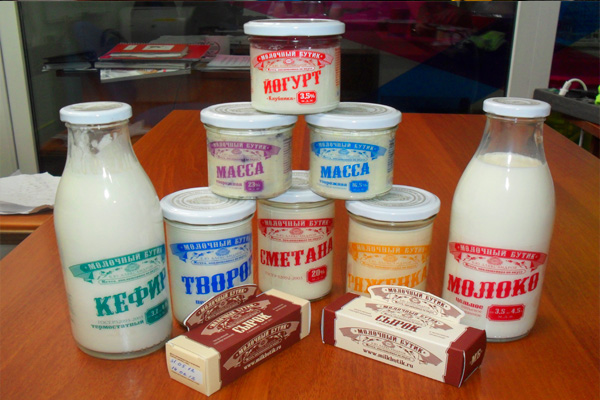 Рисунок 2 – Молочные продуктыИз молока изготавливают различные продукты: сливки, сметану, творог, сыр, простоквашу, кефир, ряженку, йогурт, сгущёнку и многое другое. Все дети должны сказать коровам дружное СПАСИБО! Потому что, без молока не было бы вкусного мороженого. Выращивание коров заключается, конечно, не только в том, чтобы смотреть, как они щиплют травку; нужно следить за их рационом, доить, давать воду, заботится об укрытиях от солнца и дождя. 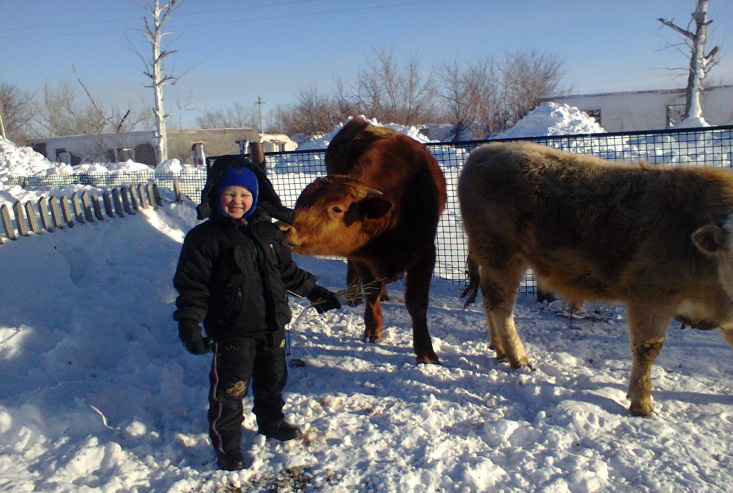 Рисунок 3 – Молодые телятаОбщение с этим добрым животным вдохновляет людей на творчество. 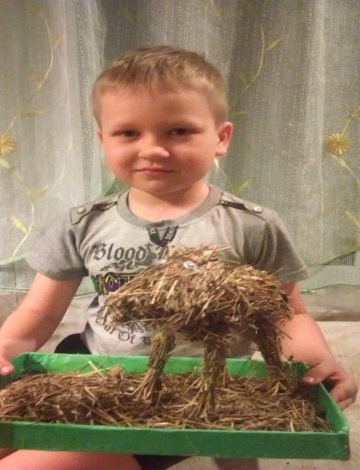 Рисунок 4 – Мое творчествоОтрывок из рассказа Л.Н.Толстого «Корова»«Мать стала доить корову, а дети сели кругом и смотрели, как молоко брызнуло из вымя в край подойника и засвистело у матери из – под пальцев. Надоила мать половину подойника, снесла на погреб и отлила детям горшочек к ужину».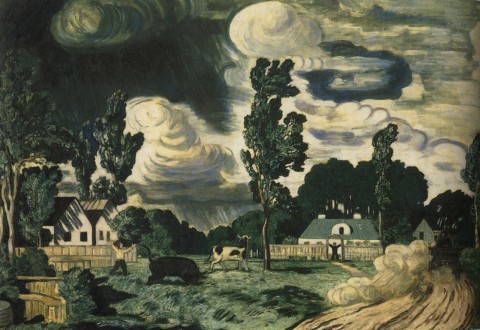 Рисунок 5 – Совершенно гениальная и необычная по колориту картинаНиколая КрымоваКорова! Всем нам с детства известно животное, которое дает нам молоко, мясо, творог, масло, сметану и другие очень полезные продукты.Во многих странах корова является божественным символом, так например, в Египте — Богиня Хатор, богиня неба, любви и радости, а так же кормилица всех живущих на земле в более древние времена изображалась в виде коровы, а в более современные изображалась как женщина с коровьими рогами. Даже известный бог солнца Ра поднимался из океана на небесной корове. В Индии же это священное животное символизирует плодовитость, изобилие, деторождение. И даже у нас – славян корова является олицетворением богини неба и кормилицы земли нашей. И действительно разве может быть что-то более полезное, чем молоко Буренки, которую  выкормила Ваша любимая бабушка.  В деревне говорят: «Пейте дети молоко — будете здоровы» и эту истину нужно помнить!!!Летом я поеду в деревню. Там у нас есть коровы, телята и бычки. Мне нравится наблюдать за ними в разное время года. А еще, я очень люблю, такое полезное, парное молоко! Список использованных источников1. Жизнь животных.  / под ред. Р. К. Пастернак. 2-е изд. — М.: Просвещение, 1988.2. http://ru.wikipedia.org/wiki/Корова.